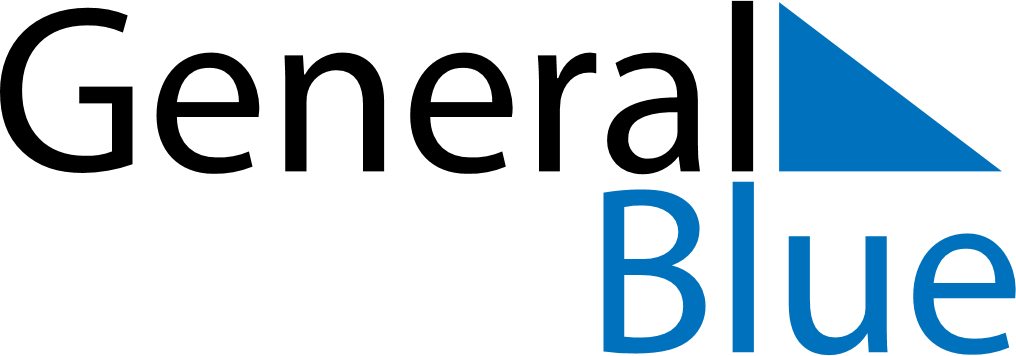 Meal PlannerFebruary 24, 2025 - March 2, 2025Meal PlannerFebruary 24, 2025 - March 2, 2025Meal PlannerFebruary 24, 2025 - March 2, 2025Meal PlannerFebruary 24, 2025 - March 2, 2025Meal PlannerFebruary 24, 2025 - March 2, 2025Meal PlannerFebruary 24, 2025 - March 2, 2025Meal PlannerFebruary 24, 2025 - March 2, 2025Meal PlannerFebruary 24, 2025 - March 2, 2025MondayFeb 24TuesdayFeb 25WednesdayFeb 26ThursdayFeb 27FridayFeb 28SaturdayMar 01SundayMar 02BreakfastLunchDinner